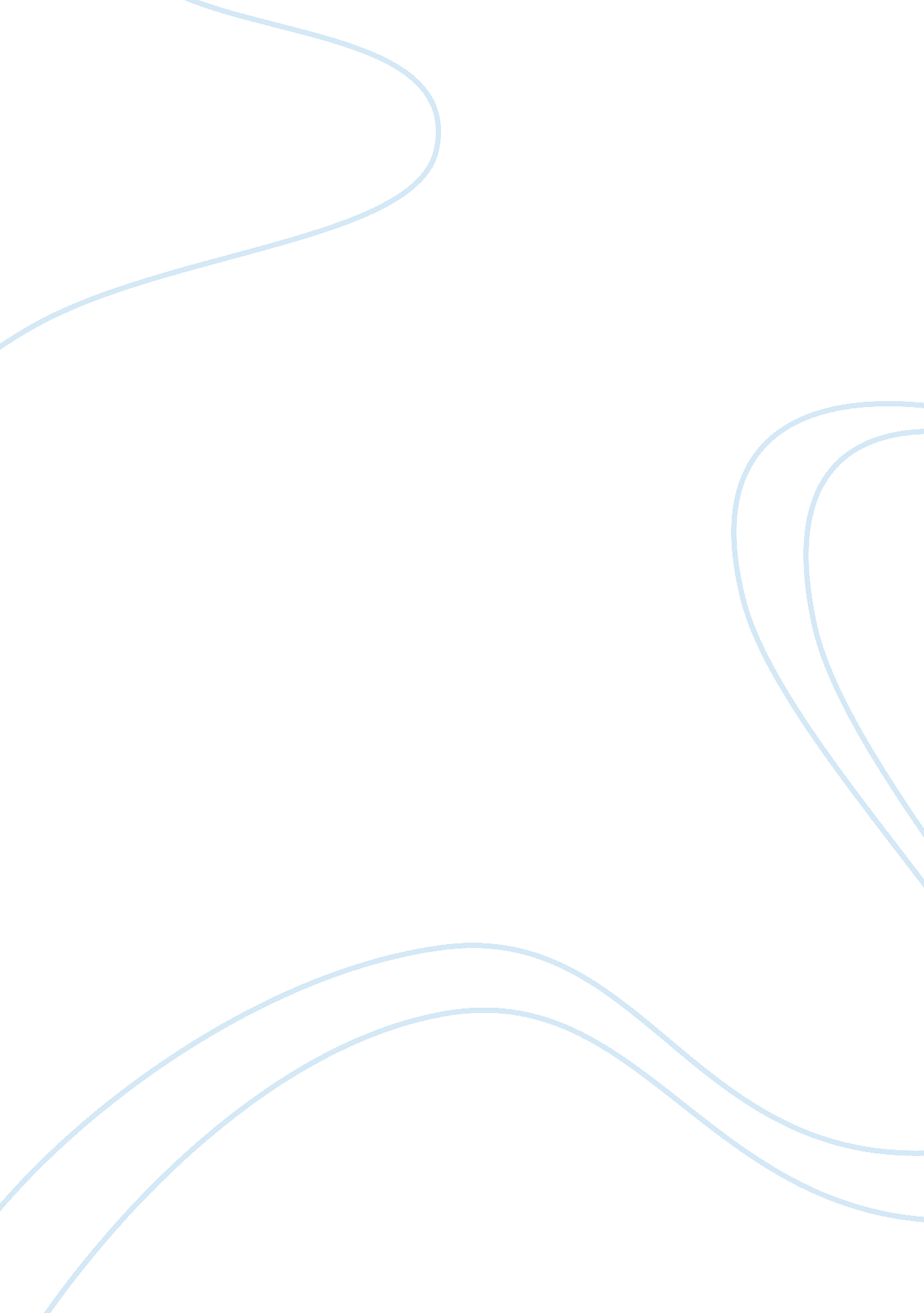 Common of software that tienecomo objective to infiltrateBusiness, Management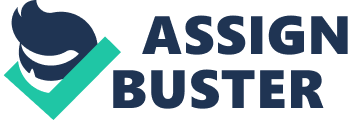 Common signs of malicioussoftware may include: • Unwanted URL redirections, • pop-up ads, • Alteredsearch results with Google, • Adding toolbars in your browser, orbúsquedalaterales bars Unwanted, • Low speed. A computer virus is a malwarethat is intended to alter the normal functioning of the computer, without thepermission or knowledge of the user. Losvirus, usually, replace executablefiles by other infected with this code. The viruses can intentionally destroythe data stored on a computer, although there are also other more harmlessones, which are only characterized by being annoying. Malware (from the Englishmalicious software), also called Badware, Códigomaligno, malicious software ormalicious software is a type of software that Tienecomo objective to infiltrateor damage a computer without the consent of its owner. The term malware iswidely used by professional Malicious or malicious softwareattempts to steal confidential information from a computer, send spam or commitfraud. This type of software often integrates free downloads without yourknowledge. You may not know that your site carries or disseminates malicioussoftware to users queacceden to your site. This is because malicious softwarecan be obtained by downloading templates from your site or in a code installedin various site applications. What is malicious software? When large amounts of data are stored in electronic form, thesesonvulnerable to many types of threats. Its origin can be in technical factors, oforganization and of the environment, combined with the bad managementdecisions. Why are systems vulnerable? Information systems concentratedata in computer files, so automated data are more susceptible to destruction, fraud, error, and abuse. When computer systems fail or do not work properly, lascompañías that depend heavily on them experience the serious loss of theirability to operate. System vulnerability and abuse. 